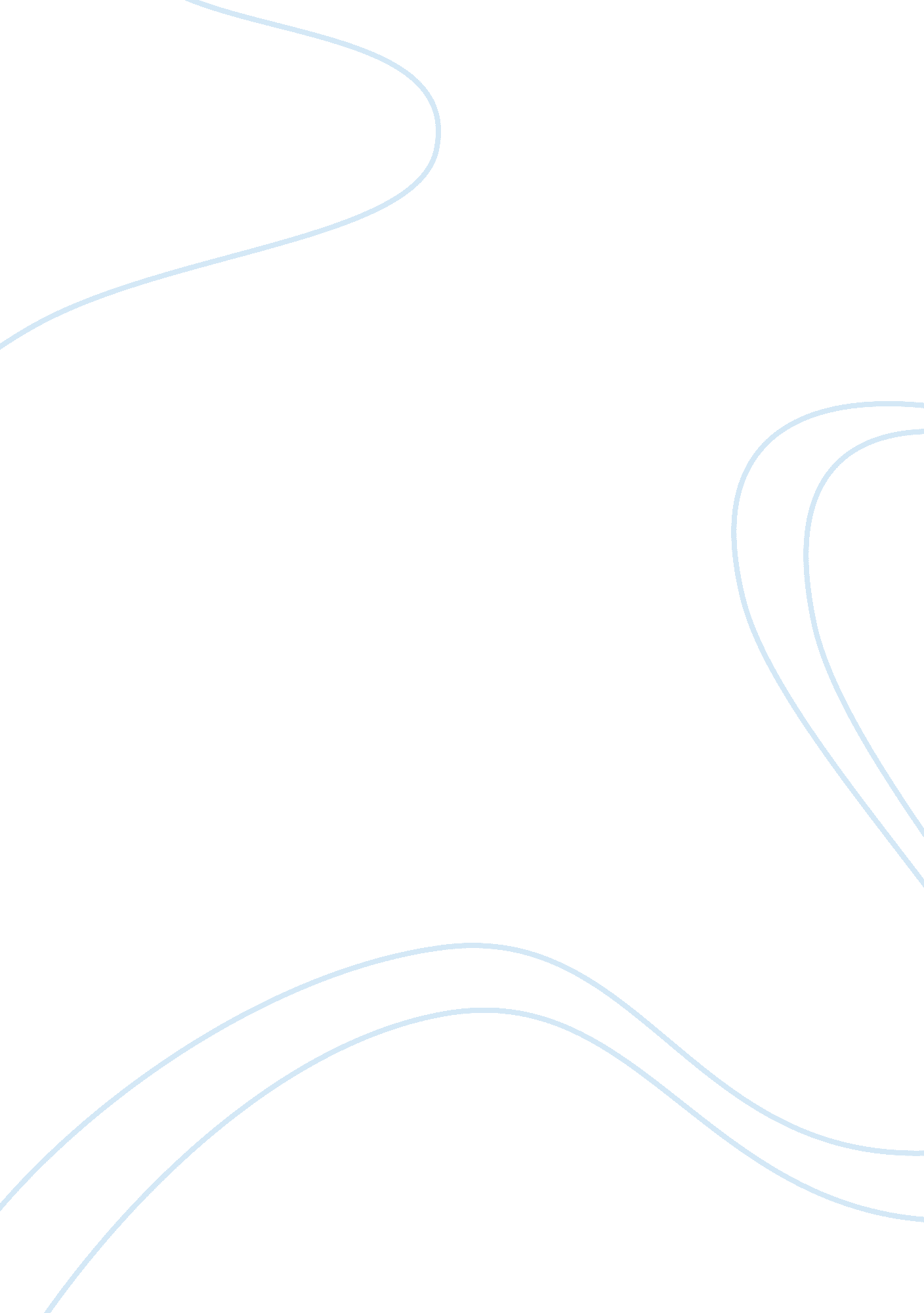 Hsm 240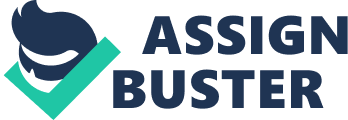 Week One: Origins of Social Policy and Programs Details Due Points Objectives 1. 1 Explain the application of problem analysis categories to social problems. 1. 2 Identify contemporary social problems locally and nationally. Course Preparation Read the course description and objectives. Read the instructor??™s biography and post your own. Readings Read Appendix A. Read Ch. 1??“ 2 of Social Policy and Social Programs. Participation Participate in class discussion. Ongoing (4 days per week) 15 Discussion Questions Respond to weekly discussion questions.*Discussion question responses will not count towards the class participation requirement and will be evaluated separately. Tues. (Day 2)AndThurs. (Day 4) 15 CheckPointSocial Problems Write three separate paragraphs addressing the following: ?· Write definitions for the words problem, policy, and program, within the context of human services. Then, give a brief example for each definition. ?· Make a list of five to seven social problems that you consider most critical for the United States to address. Write one to two sentences describing the extent of each social problem. ?· Locate an agency or organization that addresses one of the above social problems. You must use this same agency throughout the course, so select one that is interesting to you and that has enough public information, online or on site, that you may eventually analyze the entire agency and its programs. For example, choosing a street-front church that collects and delivers clothing for the poor will probably not have enough information for you to analyze. An established nonprofit or government organization, however, may have sufficient information on its website. Provide an overview of the agency. Include the link if you found it on the Internet. Fri.(Day 5) 25 Week Two: The Legislative Role Details Due Points Objectives 2 2. 1 Justify judicial decisions. 2. 2 Summarize the judiciarys role in shaping public policy. Readings Read this week??™s Electronic Reserve Readings. CheckPointCourt Decisions Resource: Electronic Reserve ReadingsReview one of the three Electronic Reserve Readings for this week. 